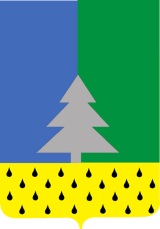 Советский районХанты-Мансийский автономный округ – ЮграАдминистрация сельского поселения Алябьевский23 января 2018 года										     № 26Об оснащении территорий общего пользования первичными средствами тушения пожаров и противопожарным инвентарем на территории сельского поселения АлябьевскийВ целях обеспечения первичных мер пожарной безопасности на территории сельского поселения Алябьевский, в соответствии с требованиями Федеральных законов от 6 октября 2003 г. № 131-ФЗ «Об общих принципах организации местного самоуправления в Российской Федерации», от 21 декабря 1994 г. № 69-ФЗ «О пожарной безопасности», Устава сельского поселения Алябьевский, в целях реализации первичных мер пожарной безопасности в границах сельского поселения Алябьевский:Утвердить прилагаемый перечень первичных средств тушения пожаров для индивидуальных жилых домов на территории сельского поселения Алябьевский (приложение).Утвердить прилагаемый перечень мест оснащения территорий общего пользования первичными средствами тушения пожаров и противопожарным инвентарем на территории сельского поселения Алябьевский.Контроль за выполнением настоящего постановления оставляю за собой.Опубликовать настоящее постановление в бюллетене «Алябьевский вестник» и разместить на официальном сайте Администрации сельского поселения Алябьевский в сети Интернет.И.О. главы сельскогопоселения Алябьевский								 Л.И. КолотоваПриложение к постановлению Администрации сельского поселения Алябьевский от 23.01.2018 г. № 26ПЕРЕЧЕНЬпервичных средств пожаротушения для индивидуальных жилых домов на территории сельского поселения АлябьевскийПримечание. Знаком "++" обозначены рекомендуемые для оснащения объектов огнетушители, знаком "+" - огнетушители, применение которых допускается при отсутствии рекомендуемых и при соответствующем обосновании.Приобретение за личный счет, за счет коллективных средств домовладельцев, садоводов.Закрепление инвентаря осуществляется на общих сходах, собраниях и контролируется старостой населенного пункта, председателями садоводчества.Выбор огнетушителя следует производить в зависимости от его огнетушащей способности, предельной площади, а так же класса пожара, горючих веществ и материалов. Класс А – пожары твердых материалов, в основном органического происхождения, горение которых сопровождается тлением (древесина). При выборе огнетушителя следует учитывать климатические условия. При тушении пожаров класса А огнетушители должны иметь заряды – порошок АВС (Е). Расстояние от возможного очага пожара до места размещения огнетушителя не должно превышать 20 м. Огнетушитель на водной основе в зимнее время должен храниться в теплом помещении. Огнетушитель приобретается собственниками жилых домов: 1 огнетушитель на 5 домов;У каждого жилого строения устанавливается емкость (бочка) с водой объемом не менее 0,2 м3 и комплектуется двумя ведрами.У каждого жилого строения устанавливается ящик для песка объемом 0,5; 1,0 и 3 м3 (в зависимости от размера строения) и комплектуется лопатой.В каждом жилом строении должен быть огнетушитель, который содержится согласно паспорту и своевременно перезаряжается.Из расчета на каждые 30 домов необходимо иметь пожарный щит (местонахождение определяется на сходе).На стенах индивидуальных жилых домов (калитках или воротах домовладений), при возможности, вывешиваются таблички с изображением инвентаря, с которым жильцы этих домов обязаны являться на тушение пожара.Приложение к постановлению Администрации сельского поселения Алябьевский от 23.01.2018 г. № 26ПереченьМест оснащения территорий общего пользования первичными средствами тушения пожаров и противопожарным инвентарем на территориях сельского поселения Алябьевский ПЩ-А  - комплектация: два ведра, лопата совковая, лопата штыковая, лом, багор.ПОСТАНОВЛЕНИЕ № п/п Наименование средства пожаротушения количество 1Огнетушители 1 + +2Лом 1 + 3Багор 1 4Ведро 1-2 5вилы 1 6Лопата штыковая 1 7Лопата совковая 1 8Емкость для хранения воды объемом 0.2 куб.м. 1 Адрес местонахождения средств пожаротушенияАдрес местонахождения средств пожаротушенияНаименование средств пожаротушения и противопожарного инвентаряНаименование средств пожаротушения и противопожарного инвентаряулицадомЦентральное водоснабжениеПожарный щит в комплекте* (ПЩ-А), штТокмянина15 здание СКСОК «Звёздный»1с пожарными рукавами1Ленина3а1с пожарными рукавами-